Plan d’aide à l’apprentissage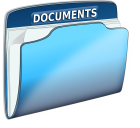 Plan d’interventionJe consens à la transmission du contenu du plan d’aide à l’apprentissage, y compris les évaluations sous la supervision d'un médecin, praticien, psychologue ou représentant. Cette autorisation demeure valable pour l’année scolaire en cours ou tant que je fréquenterai le centre. Je peux, en tout temps, révoquer ce consentement au moyen d’un avis écrit.	Signature de l’élève	Date	Signature de l’enseignant	Date	Signature de la direction	Date	Signature de l’orthopédagogue professionnel	DateSuivi et bilan du plan d’aide à l’apprentissage (PAA)	Signature de l’élève	Date	Signature de l’enseignant	Date	Signature de la direction	Date	Signature de l’orthopédagogue professionnel	DateDate de création :Date d’échéance :IDENTIFICATION DE L’ÉLÈVEIDENTIFICATION DE L’ÉLÈVENom :  N° de fiche :Prénom :   Élaboré par :Programme d’études :   N° de groupe :DESCRIPTION DE LA SITUATION ACTUELLE DE L’ÉLÈVEDESCRIPTION DE LA SITUATION ACTUELLE DE L’ÉLÈVECAPACITÉS – FORCES – INTÉRÊTSCAPACITÉS – FORCES – INTÉRÊTSBESOINS EN LIEN AVEC LES DIFFICULTÉSBESOINS EN LIEN AVEC LES DIFFICULTÉSAIDE À L’APPRENTISSAGE PENDANT LA FORMATIONAIDE À L’APPRENTISSAGE PENDANT LA FORMATIONAIDE À L’APPRENTISSAGE PENDANT LA FORMATIONAIDE À L’APPRENTISSAGE PENDANT LA FORMATIONObjectif(s) de l’élèveMoyensPers. impliquéeRévision(avant sanction)PARTENAIRESPARTENAIRESPARTENAIRESNomFonctionSignatureDate de création du PAA :Date de création du PAA :Date de création du PAA :Date d’échéance du PAA :Date d’échéance du PAA :Date d’échéance du PAA :Date d’échéance du PAA :IDENTIFICATION DE L’ÉLÈVEIDENTIFICATION DE L’ÉLÈVEIDENTIFICATION DE L’ÉLÈVEIDENTIFICATION DE L’ÉLÈVEIDENTIFICATION DE L’ÉLÈVEIDENTIFICATION DE L’ÉLÈVEIDENTIFICATION DE L’ÉLÈVENom :Nom :Nom :  N° de fiche :  N° de fiche :  N° de fiche :  N° de fiche :Prénom : Prénom : Prénom :   Code permanent:    Code permanent:    Code permanent:    Code permanent:  Programme d’études : Programme d’études : Programme d’études :   N° de groupe :  N° de groupe :  N° de groupe :  N° de groupe :SUIVISUIVISUIVIDate de suivi Objectif(s) de l’élèveObjectif(s) de l’élèveObjectif(s) de l’élèveMoyensMoyensSuivi (A-P-E)(A=Atteint / P= À poursuivre / E=Enlever)Commentaires : Commentaires : Commentaires : Commentaires : Commentaires : Commentaires : Commentaires : Commentaires :Commentaires :Commentaires :Commentaires :Commentaires :Commentaires :Commentaires :Commentaires :Commentaires :Commentaires :Commentaires :Commentaires :Commentaires :Commentaires :Commentaires : Commentaires : Commentaires : Commentaires : Commentaires : Commentaires : Commentaires : BILAN À LA DATE D’ÉCHÉANCEBILAN À LA DATE D’ÉCHÉANCEBILAN À LA DATE D’ÉCHÉANCEBILAN À LA DATE D’ÉCHÉANCEBILAN À LA DATE D’ÉCHÉANCEBILAN À LA DATE D’ÉCHÉANCEBILAN À LA DATE D’ÉCHÉANCECommentaires et recommandations:Commentaires et recommandations:Commentaires et recommandations:Commentaires et recommandations:Commentaires et recommandations:Commentaires et recommandations:Commentaires et recommandations: